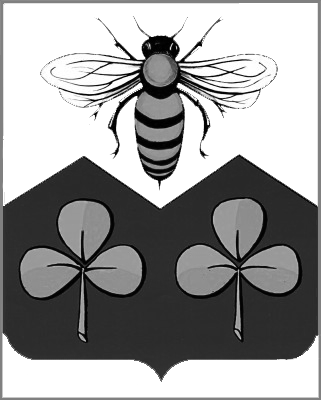 АДМИНИСТРАЦИЯСАНДОВСКОГО МУНИЦИПАЛЬНОГО ОКРУГАТверская областьПОСТАНОВЛЕНИЕ                                              01.06.2023                                          п. Сандово                                                    № 127В связи с размещением нестационарного торгового объекта, используемого субъектом малого или среднего предпринимательства, осуществляющего торговую деятельность на территории округа, Администрация Сандовского муниципального округа Тверской областиПОСТАНОВЛЯЕТ:1. Внести изменения в постановление Администрации Сандовского муниципального округа Тверской области от 01.12.2021 №348 «Об утверждении схемы размещения нестационарных торговых объектов на территории Сандовского муниципального округа Тверской области, добавить строку 37.1 в Схему размещения нестационарных торговых объектов на территории Сандовского муниципального округа Тверской области на период с 01 декабря 2021 года по 30 ноября 2024 года Приложения следующего содержания:2. Предоставить не позднее 10 дней после утверждения изменений в схему размещения нестационарных торговых объектов на территории Сандовского муниципального округа Тверской области в Министерство промышленности и торговли Тверской области для размещения на официальном сайте Министерства промышленности и торговли Тверской области.3. Настоящее постановление вступает в силу с момента его подписания и подлежит размещению на официальном сайте Сандовского муниципального округа Тверской области в сети «Интернет».Глава Сандовского муниципального округа        		            	 О.Н.Грязнов«37.1.п.Сандово, ул.Советская, два метра на запад от здания №2340,0Продажа продовольственныхтоваровПавильонс 01.06.2023 года по 30.11.2024 года»